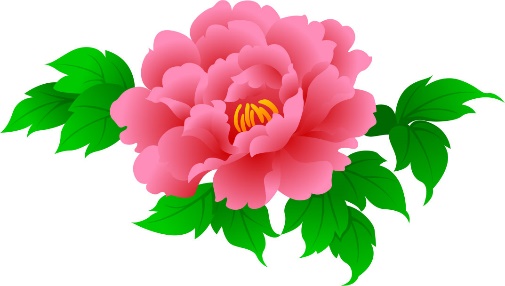 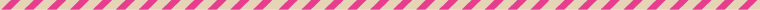 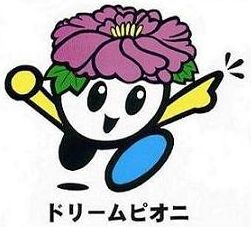 第14回やんべなクイズラリー申込用紙　　　チーム名　　　　　　　　　氏　名住　所電話代表者名≪参加者氏名≫＊参加者全員の氏名を記入≪参加者氏名≫＊参加者全員の氏名を記入≪参加者氏名≫＊参加者全員の氏名を記入